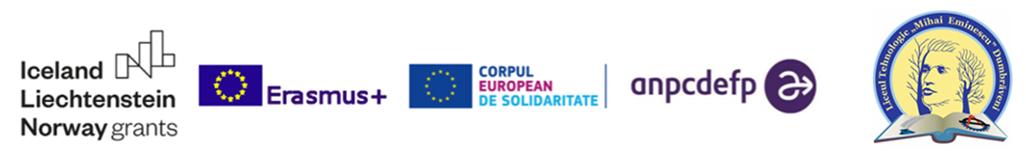 Lista finală a candidaţilor înscriși pentru participarea la proiectul Erasmus + KA1”Formarea europeană a cadrelor didactice în vederea însușirii de competențe pentru reducerea fenomenului violenței în școală”CONTRACT NUMĂRUL – 2020-1-RO01-KA101-079404Nr. înreg. 853 din 12.03.2021Nr. Crt.Nume și prenumeNivel învățământHrițcu OlteaProf. înv. primarColibă Doru ConstantinProf. înv. primarCrasmari DanielaDiriginte înv. gimnazialBolohan Romeo IrinelDiriginte înv. gimnazialCârlig CristianDiriginte înv. gimnazialVrînceanu Andrei LucianDiriginte înv. gimnazialMorișcă AdrianaDiriginte înv. gimnazialZorilă Larisa CameliaDiriginte înv. gimnazialZaiț GabrielaDiriginte înv. licealRusu Oana CezaraDiriginte înv. licealSava Lăcrămioara MariaDiriginte înv. licealCuraleț CătălinDiriginte înv. licealLupașcu ValericăDiriginte înv. profesional și tehnicSîrghie ElenaDiriginte înv. profesional și tehnicApetrei MihaelaManagement – director Duceac AdrianaManagement – director adjunct